Leave applications filed / 
Demandes d’autorisation déposéesJudgments on leave applications / 
Jugements sur demandes d’autorisationJune 13, 2024GRANTEDMichael Paul Dunmore v. Raha Mehralian (Ont.) (Civil) (By Leave) (41108)The application for leave to appeal from the judgment of the Court of Appeal for Ontario, Number COA-23-CV-0580, 2023 ONCA 806, dated December 6, 2023, is granted with costs in the cause. The hearing of the appeal is to be expedited and the schedule for serving and filing the appeal documents may be set by the Registrar.DISMISSEDBryce Coates v. His Majesty the King (Ont.) (Criminal) (By Leave) (41105)The application for leave to appeal from the judgment of the Court of Appeal for Ontario, Number COA-23-CR-0372, 2023 ONCA 856, dated December 27, 2023, is dismissed.Oz Optics Ltd. v. Diane Lesley Evans and Samuel Edgar Schwisberg (Ont.) (Civil) (By Leave) (41039)The application for leave to appeal from the judgment of the Court of Appeal for Ontario, Number COA-22-CV-0318, 2023 ONCA 677, dated October 16, 2023, is dismissed with costs.Branislava Malobabic v. Barreau du Québec, Professional Liability Insurance for Quebec Lawyers, Heenan Blaikie LLP, Stephan H. Trihey, Stephen G. Schenke and Douglas C. Mitchell (Que.) (Civil) (By Leave) (41088)The application for leave to appeal from the judgment of the Court of Appeal of Quebec (Montréal), Number 500-09-030369-235, 2023 QCCA 1566, dated November 13, 2023, is dismissed.Branislava Malobabic v. Daniel F. O’Connor (Que.) (Civil) (By Leave) (41089)The application for leave to appeal from the judgment of the Court of Appeal of Quebec (Montréal), Number 500-09-030370-233, 2023 QCCA 1566, dated November 13, 2023, is dismissed.Le 13 juin 2024ACCORDÉEMichael Paul Dunmore c. Raha Mehralian (Ont.) (Civile) (Autorisation) (41108)La demande d’autorisation d’appel de l’arrêt de la Cour d’appel de l’Ontario, numéro COA-23-CV-0580, 2023 ONCA 806, daté du 6 décembre 2023, est accueillie avec dépens selon l’issue de la cause. L’audition de l’appel sera accélérée et le calendrier de signification et de dépôt des documents d’appel pourrait être établi par la Registraire.REJETÉESBryce Coates c. Sa Majesté le Roi (Ont.) (Criminelle) (Autorisation) (41105)La demande d’autorisation d’appel de l’arrêt de la Cour d’appel de l’Ontario, numéro COA-23-CR-0372, 2023 ONCA 856, daté du 27 décembre 2023, est rejetée.Oz Optics Ltd. c. Diane Lesley Evans et Samuel Edgar Schwisberg (Ont.) (Civile) (Autorisation) (41039)La demande d’autorisation d’appel de l’arrêt de la Cour d’appel de l’Ontario, numéro COA-22-CV-0318, 2023 ONCA 677, daté du 16 octobre 2023, est rejetée avec dépens.Branislava Malobabic c. Barreau du Québec, Fonds d’assurance responsabilité professionnelle du Barreau du Québec, Heenan Blaikie s.e.n.c.r.l., Stephan H. Trihey, Stephen G. Schenke et Douglas C. Mitchell (Qc) (Civile) (Autorisation) (41088)La demande d’autorisation d’appel de l’arrêt de la Cour d’appel du Québec (Montréal), numéro 500-09-030369-235, 2023 QCCA 1566, daté du 13 novembre 2023, est rejetée.Branislava Malobabic c. Daniel F. O’Connor (Qc) (Civile) (Autorisation) (41089)La demande d’autorisation d’appel de l’arrêt de la Cour d’appel du Québec (Montréal), numéro 500-09-030370-233, 2023 QCCA 1566, daté du 13 novembre 2023, est rejetée.Motions / 
RequêtesJune 7, 2024 / Le 7 juin 2024Opsis Services aéroportuaires inc. c. Procureur général du Québec et Directeur des poursuites criminelles et pénales(Qc) (40786)LA JUGE KARAKATSANIS :À LA SUITE DE LA DEMANDE présentée par l’intimé le procureur général du Québec en vue d’obtenir la radiation partielle de l’avis de questions constitutionnelles de l’appelante;ET APRÈS EXAMEN des documents déposés;IL EST ORDONNÉ CE QUI SUIT :La requête est rejetée. Les délais de production du mémoire de l’appelante ne sont pas suspendus. Le mémoire, dossier et recueil des sources, le cas échéant, de l’appelante doivent être signifiés et déposés au plus tard le 24 juin 2024. Tout procureur général qui souhaite intervenir en vertu du par. 33(4) des Règles de la Cour suprême du Canada signifiera et déposera un avis d’intervention relative à une question constitutionnelle au plus tard le 14 juin 2024.Toute personne qui souhaite intervenir dans le présent appel en vertu de la règle 55 des Règles de la Cour suprême du Canada signifiera et déposera une requête en autorisation d’intervenir au plus tard le 22 juillet 2024.Les procureurs généraux intervenant dans l’appel en vertu du par. 33(4) des Règles de la Cour suprême du Canada devront signifier et déposer leur mémoire et recueil de sources, le cas échéant, au plus tard le 16 septembre 2024.UPON APPLICATION by the respondent the Attorney General of Quebec to strike out part of the appellant’s notice of constitutional questions;AND THE MATERIAL FILED having been read;IT IS HEREBY ORDERED THAT:The motion is dismissed. The time limit for the filing of the appellant’s factum is not suspended. The appellant’s factum, record and book of authorities, if any, shall be served and filed on or before June 24, 2024. Any attorney general wishing to intervene under Rule 33(4) of the Rules of the Supreme Court of Canada shall serve and file a notice of intervention respecting a constitutional question on or before June 14, 2024.Any person wishing to intervene in this appeal under Rule 55 of the Rules of the Supreme Court of Canada shall serve and file a motion for leave to intervene on or before July 22, 2024.The attorneys general intervening in the appeal under Rule 33(4) of the Rules of the Supreme Court of Canada shall serve and file their factum and book of authorities, if any, on or before September 16, 2024.Notices of appeal filed since the last issue / 
Avis d’appel déposés depuis la dernière parutionNotices of discontinuance filed since the last issue / 
Avis de désistement déposés depuis la dernière parution- 2023 -- 2024 -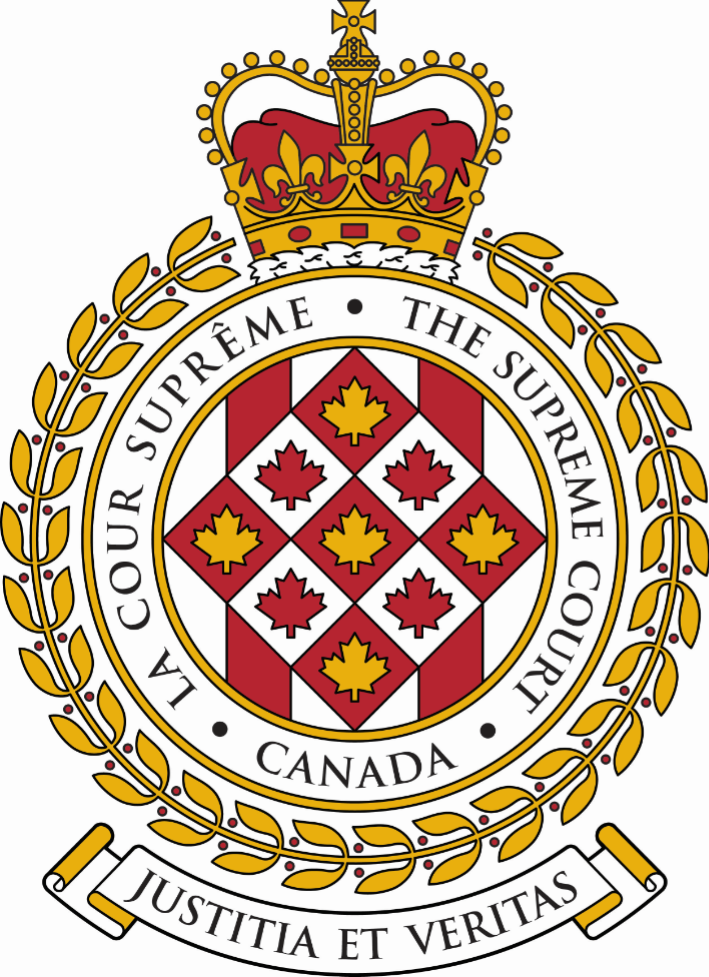 SUPREME COURT OF CANADACOUR SUPRÊME DU CANADABULLETIN OF
 PROCEEDINGSBULLETIN DES
 PROCÉDURESThis Bulletin is published at the direction of the Registrar and is for general information only. It is not to be used as evidence of its content, which, if required, should be proved by Certificate of the Registrar under the Seal of the Court. While every effort is made to ensure accuracy, no responsibility is assumed for errors or omissions.Ce Bulletin, publié sous l'autorité du registraire, ne vise qu'à fournir des renseignements d'ordre général. Il ne peut servir de preuve de son contenu. Celle-ci s'établit par un certificat du registraire donné sous le sceau de la Cour. Rien n'est négligé pour assurer l'exactitude du contenu, mais la Cour décline toute responsabilité pour les erreurs ou omissions.During Court sessions, the Bulletin is usually issued weekly.Le Bulletin paraît en principe toutes les semaines pendant les sessions de la Cour.To get copies of any document referred to in the Bulletin please click on this link: https://www.scc-csc.ca/case-dossier/rec-doc/request-demande-eng.aspx.Pour obtenir des copies de tout document mentionné dans le bulletin, veuillez cliquer sur ce lien : https://www.scc-csc.ca/case-dossier/rec-doc/request-demande-fra.aspx.Please consult the Supreme Court of Canada website at www.scc-csc.ca for more information.Pour de plus amples informations, veuillez consulter le site Web de la Cour suprême du Canada à l’adresse suivante : www.scc-csc.ca June 14, 20241 - 10Le 14 juin 2024© Supreme Court of Canada (2024)
ISSN 1918-8358 (Online)© Cour suprême du Canada (2024)
ISSN 1918-8358 (En ligne)NOTICECase summaries included in the Bulletin are prepared by the Office of the Registrar of the Supreme Court of Canada (Law Branch) for information purposes only.AVISLes résumés des causes publiés dans le bulletin sont préparés par le Bureau du registraire (Direction générale du droit) uniquement à titre d’information.English Montreal School Board, et al.	Power, Mark C.	Juristes Power Law	v. (41231)Attorney General of Quebec, et al. (Que.)	Brunet, Isabelle	Bernard, Roy (Justice-Québec)FILING DATE: April 18, 2024Donald Brideau	Donald Brideau	c. (41147)Sa Majesté le Roi (Qc)	Langlois, Geneviève	Directeur des poursuites criminelles et 	pénalesDATE DE PRODUCTION : le 6 mars 2024Fetsum Zewdie	Fetsum Zewdie	v. (41174)Frehiwot Thomas Shine (Alta.)	Peydayesh, Mani	Shim LawFILING DATE: March 22, 2024Gérald McNichols Tétreault	Gérald McNichols Tétreault	c. (41182)Ville de Boisbriand, et al. (Féd.)	Mahoney, Grace	Bélanger Sauvé S.E.N.C.R.L.DATE DE PRODUCTION: le 26 mars 2024Éric Pelletier	Bernier, Cédric	Centre communautaire juridique de 	Québec	c. (41216)Sa Majesté le Roi (Qc)	Boisvert, Régis	Poursuites criminelles et pénales du	QuébecDATE DE PRODUCTION: le 12 avril 2024Tanya Rebello	Tanya Rebello	v. (41217)Attorney General of Canada, et al. (Ont.)	Stuckey, James	Department of Justice CanadaFILING DATE: April 12, 2024Ramjit Sandhu	Beresh, K.C., Brian A.	Beresh Law	v. (41218)His Majesty the King (Alta.)	Fata, Robert	Justice and Solicitor GeneralFILING DATE: April 12, 2024Gabriella Lengyel	Gabriella Lengyel	v. (41221)Ministry of the Attorney General, Office of the Public Guardian and Trustee (Ont.)	Nestico-Semianiw, Spencer	Ministry of Attorney General (ON)FILING DATE: April 15, 2024Yue Gu, et al.	He, Ran	THC Lawyers	v. (41222)Rebecca Huang a.k.a Yunfeng Huang, et al. (Ont.)	Kestenberg, Michael	Kestenberg LitigationFILING DATE: April 15, 2024Winston E. Gaskin	Winston E. Gaskin	v. (41223)Rogers Communications Inc. (Fed.)	Pigott, Christopher	Fasken Martineau DuMoulin LLPFILING DATE: April 16, 2024John Peters	Strosberg, Jay	Strosberg Sasso Sutts LLP	v. (41224)AtkinsRealis Group Inc. (previously known as SNC-Lavalin Group Inc.), et al. (Ont.)	Kay, Katherine L.	Stikeman Elliott LLPFILING DATE: April 16, 2024Diana Colleen Marie Giesbrecht	Harms, K.C., Diane	Daunais McKay and Harms	v. (41225)Corwin Scott Giesbrecht (Also known as Corey Giesbrecht) (Alta.)	Corwin Scott Giesbrecht (Also known as	Corey Giesbrecht)FILING DATE: April 17, 2024Saskatchewan Power Corporation	Barber K.C., Susan B.	McDougall Gauley LLP	v. (41226)Saskatchewan Human Rights Commission, et al. (Sask.)	Watson, Jay D.	Cuelenaere, Kendall, Katzman & 	WatsonFILING DATE: April 17, 2024Sa Majesté le Roi	Ferraro, Mariana	Directeur des poursuites criminelles et 	pénales du Québec	c. (41227)Mondher Tebourbi (Qc)	Desvignes, Raphaelle	Desmarais Desvignes & Collaboratrices 	s.e.n.c.r.l.DATE DE PRODUCTION: le 17 avril 2024The Trustees of the Drywall Acoustic Lathing and Insulation Local 675 Pension Fund and Royce Lee	Rochon, Joel P.	Rochon Genova LLP	v. (41228)Barrick Gold Corporation, Aaron W. Regent, Jamie C. Sokalsky, Ammar Al-Joundi and Peter Kinver (Ont.)	Thomson, Kent E.	Davies Ward Phillips & Vineberg LLPFILING DATE: April 17, 2024Sean Morriss	Sean Morriss	v. (41229)Attorney General of British Columbia, et al. (B.C.)	deLima, Fernando	Attorney General of British ColumbiaFILING DATE: April 18, 2024Perry Robinson, et al.	Laxer, Jonathan	Juristes Power Law	v. (41230)John Reddick, et al. (Ont.)	Plotkin, James	Gowling WLG (Canada) LLPFILING DATE: April 18, 2024Benjamin Koorbatoff	Biddulph, Michelle M.	Greenspan Humphrey Weinstein LLP	v. (41232)His Majesty the King (Alta.)	Clive, Sarah	Justice and Solicitor GeneralFILING DATE: April 18, 2024Gloriane Blais	Gloriane Blais	c. (41233)Directeur des Poursuites Criminelles et Pénales (Qc)	Leroux, Jean-Philippe	Procureurs aux poursuites criminelles et 	pénalesDATE DE PRODUCTION: le 18 avril 2024Motions to Strike CQRequêtes en radiation QCJune 7, 2024His Majesty the King	v. (41322)Soon Hyong Kwon (Sask.)(As of Right)June 4, 2024Roger Patrick Bilodeau	v. (41320)His Majesty the King (Alta.)(As of Right)June 11, 2024Apple Canada inc.	v. (40762)Autorité des marchés financiers (Que.)(By Leave)OCTOBER – OCTOBREOCTOBER – OCTOBREOCTOBER – OCTOBREOCTOBER – OCTOBREOCTOBER – OCTOBREOCTOBER – OCTOBREOCTOBER – OCTOBRENOVEMBER – NOVEMBRENOVEMBER – NOVEMBRENOVEMBER – NOVEMBRENOVEMBER – NOVEMBRENOVEMBER – NOVEMBRENOVEMBER – NOVEMBRENOVEMBER – NOVEMBREDECEMBER – DÉCEMBREDECEMBER – DÉCEMBREDECEMBER – DÉCEMBREDECEMBER – DÉCEMBREDECEMBER – DÉCEMBREDECEMBER – DÉCEMBREDECEMBER – DÉCEMBRESDMLTMWMTJFVSSSDMLTMWMTJFVSSSDMLTMWMTJFVSS12345671234128H9CC10111213145CC678910113CC4567891516171819202112H131415161718101112131415162223242526272819202122232425171819202122232930312627282930  24 /31H25H2627282930JANUARY – JANVIERJANUARY – JANVIERJANUARY – JANVIERJANUARY – JANVIERJANUARY – JANVIERJANUARY – JANVIERJANUARY – JANVIERJANUARY – JANVIERJANUARY – JANVIERFEBRUARY – FÉVRIERFEBRUARY – FÉVRIERFEBRUARY – FÉVRIERFEBRUARY – FÉVRIERFEBRUARY – FÉVRIERFEBRUARY – FÉVRIERFEBRUARY – FÉVRIERFEBRUARY – FÉVRIERMARCH – MARSMARCH – MARSMARCH – MARSMARCH – MARSMARCH – MARSMARCH – MARSMARCH – MARSSDMLTMWMTJTJFVFVSSSDMLTMWMTJTJFVSSSDMLTMWMTJFVSSH12344556112312789101111121213456788910345678914CC151517181819192011CC1213141515161710111213141516212223242525262627181920212222232417CC1819NR2021222328293031252627282929  24 /3125262728H2930APRIL – AVRILAPRIL – AVRILAPRIL – AVRILAPRIL – AVRILAPRIL – AVRILAPRIL – AVRILAPRIL – AVRILAPRIL – AVRILAPRIL – AVRILMAY – MAIMAY – MAIMAY – MAIMAY – MAIMAY – MAIMAY – MAIMAY – MAIMAY – MAIJUNE – JUINJUNE – JUINJUNE – JUINJUNE – JUINJUNE – JUINJUNE – JUINJUNE – JUINSDMLTMWMTJTJFVFVSSSDMLTMWMTJTJFVSSSDMLTMWMTJFVSSH12344556122OR341789101111121213OR5OR678991011234567814CC151617181819192012131415161617189CC101112131415RV21222324252526262719H2021222323242516171819202122282926272829303031  23 /30242526272829JULY – JUILLETJULY – JUILLETJULY – JUILLETJULY – JUILLETJULY – JUILLETJULY – JUILLETJULY – JUILLETJULY – JUILLETJULY – JUILLETAUGUST – AOÛTAUGUST – AOÛTAUGUST – AOÛTAUGUST – AOÛTAUGUST – AOÛTAUGUST – AOÛTAUGUST – AOÛTAUGUST – AOÛTSEPTEMBER – SEPTEMBRESEPTEMBER – SEPTEMBRESEPTEMBER – SEPTEMBRESEPTEMBER – SEPTEMBRESEPTEMBER – SEPTEMBRESEPTEMBER – SEPTEMBRESEPTEMBER – SEPTEMBRESDMLTMWMTJTJFVFVSSSDMLTMWMTJTJFVSSSDMLTMWMTJFVSSH1234455611231H2345677891011111212134H5678891089101112131414151617181819192011121314151516171516171819202121222324252526262718192021222223242223242526272828293031252627282929303129H30Sitting of the Court /Séance de la CourSitting of the Court /Séance de la CourSitting of the Court /Séance de la CourSitting of the Court /Séance de la CourSitting of the Court /Séance de la Cour18	 sitting weeks / semaines séances de la Cour87	 sitting days / journées séances de la Cour18	 sitting weeks / semaines séances de la Cour87	 sitting days / journées séances de la Cour18	 sitting weeks / semaines séances de la Cour87	 sitting days / journées séances de la Cour18	 sitting weeks / semaines séances de la Cour87	 sitting days / journées séances de la Cour18	 sitting weeks / semaines séances de la Cour87	 sitting days / journées séances de la Cour18	 sitting weeks / semaines séances de la Cour87	 sitting days / journées séances de la Cour18	 sitting weeks / semaines séances de la Cour87	 sitting days / journées séances de la Cour18	 sitting weeks / semaines séances de la Cour87	 sitting days / journées séances de la CourRosh Hashanah / Nouvel An juifYom Kippur / Yom KippourRosh Hashanah / Nouvel An juifYom Kippur / Yom KippourRosh Hashanah / Nouvel An juifYom Kippur / Yom KippourRosh Hashanah / Nouvel An juifYom Kippur / Yom KippourRosh Hashanah / Nouvel An juifYom Kippur / Yom KippourRosh Hashanah / Nouvel An juifYom Kippur / Yom KippourRHYKCourt conference /Conférence de la CourCourt conference /Conférence de la CourCourt conference /Conférence de la CourCourt conference /Conférence de la CourCourt conference /Conférence de la CourCCCC9	Court conference days /	jours de conférence de la Cour9	Court conference days /	jours de conférence de la Cour9	Court conference days /	jours de conférence de la Cour9	Court conference days /	jours de conférence de la Cour9	Court conference days /	jours de conférence de la Cour9	Court conference days /	jours de conférence de la Cour9	Court conference days /	jours de conférence de la Cour9	Court conference days /	jours de conférence de la CourOrthodox Easter / Pâques orthodoxeNaw-RúzOrthodox Easter / Pâques orthodoxeNaw-RúzOrthodox Easter / Pâques orthodoxeNaw-RúzOrthodox Easter / Pâques orthodoxeNaw-RúzOrthodox Easter / Pâques orthodoxeNaw-RúzOrthodox Easter / Pâques orthodoxeNaw-RúzORNRHoliday / Jour fériéHoliday / Jour fériéHoliday / Jour fériéHoliday / Jour fériéHoliday / Jour fériéHH3	holidays during sitting days / 	jours fériés durant les séances3	holidays during sitting days / 	jours fériés durant les séances3	holidays during sitting days / 	jours fériés durant les séances3	holidays during sitting days / 	jours fériés durant les séances3	holidays during sitting days / 	jours fériés durant les séances3	holidays during sitting days / 	jours fériés durant les séances3	holidays during sitting days / 	jours fériés durant les séances3	holidays during sitting days / 	jours fériés durant les séancesRidvánRidvánRidvánRidvánRidvánRidvánRV